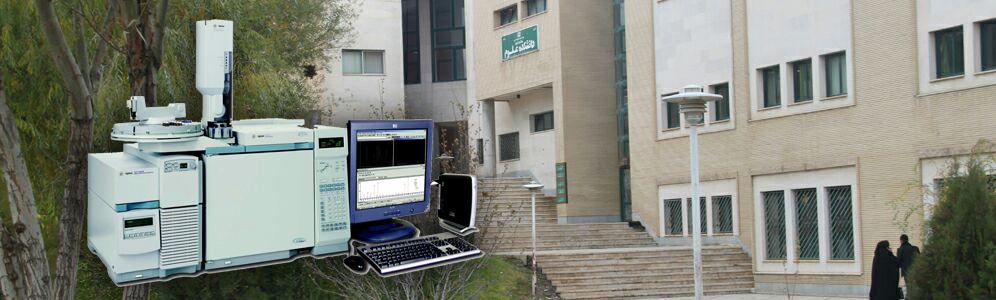 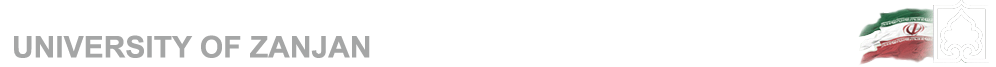 در صورت درخواست آنالیز Head space مبلغ 500000 ریال اضافه خواهد شد.قیمت های جدول فوق در صورت داشتن 20 نمونه و بالاتر مشمول تخفیف 15 درصد اضافه تر خواهد بود.آزمایشگاه مرکزی دانشگاه زنجان آماده پاسخگویی به سؤالات دانشجویان و اساتید در مورد خدمات مذکور می باشد. تعرفه های فوق تا پایان سال 1395 اعتبار دارد. کلیه دانشجویان تحصیلات تکمیلی، اعضای هیئت علمی دانشگاهها و مراکز آموزشی و پژوهشی و نیز متقاضیان بخشهای خصوصی (صنعتی و تولیدی) سراسر کشور میتوانند نمونههای خود را به همراه فرم درخواست آنالیز تکمیل شده و فیش بانکی با در نظر داشتن نکات ذیل به آدرس آزمایشگاه مرکزی پست نمایند و پس از طی مراحل نوبت بندی و انجام آنالیز، نتایج به یکی از روشهای پست، فاکس، حضوری و یا ایمیل به آدرس متقاضی ارسال خواهد شد.نمونه ها را شماره گذاری کرده و ضمن بسته بندی مناسب آنها، مشخصات خود را روی آن درج نمایید.لازم است قبل از دریافت نتایج، هزینه آنالیزها به شماره حساب 1703065879 به نام درآمدهای آزمایشگاه مرکزی دانشگاه زنجان واریز و به آزمایشگاه تحویل و یا اسکن فیش واریزی به آدرس مربوطه ارسال گردد.نمونهها پس از انجام آنالیز حداکثر به مدت یک ماه در آزمایشگاه نگهداری میشوند و پس از این مدت، آزمایشگاه هیچ گونه مسئولیتی در قبال نگهداری آنها ندارد. لذا هر گونه درخواست بازنگری نسبت به نتایج آزمون حداکثر تا یک ماه پس از تاریخ انجام آنالیز قابل پیگیری میباشد.کلیه متقاضیان موظف هستند پیش از ارائه نمونه برای آنالیز در خصوص متود و برنامه آنالیز نمونه خود مطالعه نمایند و چنانچه روش یا استاندارد خاصی جهت انجام آزمون مدنظر دارند، به آزمایشگاه اطلاع و ارائه دهند. در غیر این صورت هزینهای جداگانه از بابت برنامه نویسی آنالیز دریافت میشود. مدت زمان پاسخ دهی 7 الی 10 روز کاری پس از دریافت نمونه می باشد. با توجه به حساسیت بسیار بالای دستگاه، متقاضی باید متعهد شود در صورت آلودگی نمونه به آب و هرگونه مواد دیرجوش (دمای بالای 320 درجه سانتیگراد) که باعث آسیب به دستگاه شود، خسارت وارده را جبران نماید.Material Safety Data Sheet (MSDS) و روش امحاء نمونه در هر یک از موارد ارسال گردد.آدرس: زنجان- بلوار دانشگاه - دانشگاه زنجان – ساختمان مرکزی– اداره تأمین و توسعه تجهیزات آزمایشگاهی کدپستی:38791-45371  تلفن: 02433054087   و دورنگار: 02433052477  gc.mc@znu.ac.ir -inst  ساعت کار پذیرش حضوری: روزهای شنبه از ساعت 30/8 صبح الی 13 روزهای چهارشنبه: 30/8 صبح الی 16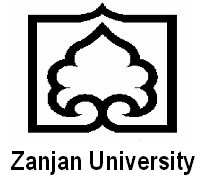 دانشگاه زنجان – آزمایشگاه مرکزی                                              کد مشتری:                                                                                      تاریخ:پیوست:                                                                                     فرم درخواست آنالیز/MS  GC                                                  شماره درخواست: مشخصات دستگاه GC/MS مشخصات دستگاه GC/MSAgilent  نام شرکت کشور سازنده 7890BمدلGC	5977Aمدل MSنگار صحتیکارشناس مسئول دستگاه: دکتری تخصصی شیمی تجزیهمیزان تحصیلات: inst-gc.mc@znu.ac.irn.sehati@znu.ac.irآدرس الکترونیکی:0243305408709379763866شماره تلفن مستقیم:تعرفه آنالیز با دستگاه GC/MSتعرفه آنالیز با دستگاه GC/MS00000/7ریالهزینه آنالیز محققین داخل دانشگاه زنجان  00000 2/1ریالهزینه آنالیز محققین خارج دانشگاه 00000/3 ریالمتود نویسی00000/5 ریالاستخراج و آماده سازی نمونهنام و نام خانوادگی:                          شماره تلفن/فکس:                             نام استاد:کد ملی:                             تلفن همراه:                            ایمیل یا شماره تماس استاد:  نام شرکت/سازمان/دانشگاه:                آدرس الکترونیکی:                           آدرس پستی:        واحد درخواست کننده: پروژه کارشناسی ارشد          دکتری           طرح تحقیقاتی             سایر مواردنام و نام خانوادگی:                          شماره تلفن/فکس:                             نام استاد:کد ملی:                             تلفن همراه:                            ایمیل یا شماره تماس استاد:  نام شرکت/سازمان/دانشگاه:                آدرس الکترونیکی:                           آدرس پستی:        واحد درخواست کننده: پروژه کارشناسی ارشد          دکتری           طرح تحقیقاتی             سایر مواردنام و نام خانوادگی:                          شماره تلفن/فکس:                             نام استاد:کد ملی:                             تلفن همراه:                            ایمیل یا شماره تماس استاد:  نام شرکت/سازمان/دانشگاه:                آدرس الکترونیکی:                           آدرس پستی:        واحد درخواست کننده: پروژه کارشناسی ارشد          دکتری           طرح تحقیقاتی             سایر مواردقابل توجه:    نمونه باید عاری از آب و عناصر سنگین با دمای جوش بالای 320 درجه سانتیگراد باشند.قابل توجه:    نمونه باید عاری از آب و عناصر سنگین با دمای جوش بالای 320 درجه سانتیگراد باشند.قابل توجه:    نمونه باید عاری از آب و عناصر سنگین با دمای جوش بالای 320 درجه سانتیگراد باشند.قابل توجه:    نمونه باید عاری از آب و عناصر سنگین با دمای جوش بالای 320 درجه سانتیگراد باشند.حلال نمونه: تعداد کل نمونه:                                       نوع نمونه:             جامد                  مایعخلوص ماده:     خالص       نیمه خالصحلال نمونه: تعداد کل نمونه:                                       نوع نمونه:             جامد                  مایعخلوص ماده:     خالص       نیمه خالصحلال نمونه: تعداد کل نمونه:                                       نوع نمونه:             جامد                  مایعخلوص ماده:     خالص       نیمه خالصعناصر قطعی و احتمالی موجود:عناصر قطعی و احتمالی موجود:حدود غلظت جزء یا اجزای مورد نظر:                 حساسیت نمونه به نور     حرارت      رطوبت      شرایط نگهداری دما و فشار................سمی       فرار         قابل اشتعال        محرک دستگاه تنفسی       قابل جذب از طریق پوست        نانوسایز   سایر خطرات احتمالی...................حساسیت نمونه به نور     حرارت      رطوبت      شرایط نگهداری دما و فشار................سمی       فرار         قابل اشتعال        محرک دستگاه تنفسی       قابل جذب از طریق پوست        نانوسایز   سایر خطرات احتمالی...................حساسیت نمونه به نور     حرارت      رطوبت      شرایط نگهداری دما و فشار................سمی       فرار         قابل اشتعال        محرک دستگاه تنفسی       قابل جذب از طریق پوست        نانوسایز   سایر خطرات احتمالی...................اقدامات ایمنی لازم در هنگام کار با ماده مورد نظر:اقدامات ایمنی لازم در هنگام کار با ماده مورد نظر:اقدامات ایمنی لازم در هنگام کار با ماده مورد نظر:(Material Safety Data Sheet (MSDS)) و روش امحاء نمونه باقی مانده در هر یک از موارد ارسال گردد.مشتری متعهد می گردد که نمونه رادیواکتیو و انفجاری نمی باشد.(Material Safety Data Sheet (MSDS)) و روش امحاء نمونه باقی مانده در هر یک از موارد ارسال گردد.مشتری متعهد می گردد که نمونه رادیواکتیو و انفجاری نمی باشد.(Material Safety Data Sheet (MSDS)) و روش امحاء نمونه باقی مانده در هر یک از موارد ارسال گردد.مشتری متعهد می گردد که نمونه رادیواکتیو و انفجاری نمی باشد.انتظار، هدف یا درخواست انجام آزمون و آنالیز خاص متقاضی از آزمایشگاه ذکر جزئیات از ترکیب احتمالی نمونه:انتظار، هدف یا درخواست انجام آزمون و آنالیز خاص متقاضی از آزمایشگاه ذکر جزئیات از ترکیب احتمالی نمونه:انتظار، هدف یا درخواست انجام آزمون و آنالیز خاص متقاضی از آزمایشگاه ذکر جزئیات از ترکیب احتمالی نمونه:انتظار، هدف یا درخواست انجام آزمون و آنالیز خاص متقاضی از آزمایشگاه ذکر جزئیات از ترکیب احتمالی نمونه:انجام آزمون امکانپذیر میباشد          نمیباشد             نام مسئول آزمایشگاه:                 تاریخ تحویل نتایج (توافقی):دلایل عدم انجام آزمون یا تحویل به موقع:                      دریافت جواب: حضوری      غیرحضوریانجام آزمون امکانپذیر میباشد          نمیباشد             نام مسئول آزمایشگاه:                 تاریخ تحویل نتایج (توافقی):دلایل عدم انجام آزمون یا تحویل به موقع:                      دریافت جواب: حضوری      غیرحضوریانجام آزمون امکانپذیر میباشد          نمیباشد             نام مسئول آزمایشگاه:                 تاریخ تحویل نتایج (توافقی):دلایل عدم انجام آزمون یا تحویل به موقع:                      دریافت جواب: حضوری      غیرحضوریبرآورد کل هزینه:برآورد کل هزینه:برآورد کل هزینه:برآورد کل هزینه:مبلغ کل:مجموع هزینهها                         ریالتخفیف                   ریالهزینه آمادهسازی نمونه                                ریالهزینه آزمون                                            ریالهزینه آمادهسازی نمونه                                ریالهزینه آزمون                                            ریالفیش بانکی به مبلغ.................................به شماره..........................................ضمیمه میباشد. نام متقاضی:                                                                                                                تاریخ و امضا:فیش بانکی به مبلغ.................................به شماره..........................................ضمیمه میباشد. نام متقاضی:                                                                                                                تاریخ و امضا:فیش بانکی به مبلغ.................................به شماره..........................................ضمیمه میباشد. نام متقاضی:                                                                                                                تاریخ و امضا:فیش بانکی به مبلغ.................................به شماره..........................................ضمیمه میباشد. نام متقاضی:                                                                                                                تاریخ و امضا: